ΑΝΑΚΟΙΝΩΣΗ«Κωδικοί πρόσβασης στους πρωτοετείς φοιτητές»Αγαπητές/οι φοιτήτριες/έςΣας ενημερώνουμε ότι έχει πραγματοποιηθεί η απόδοση των κωδικών πρόσβασης στους πρωτοετείς φοιτητές και μπορούν να τους παραλάβουν αυτοπροσώπως από την Γραμματεία του ΤΙΑΔΠΑ, καθημερινά 12:00-13:00.ΣΗΜΕΙΩΣΗ: Κατόπιν της με Αρ.Πρωτ. :   151869/Α3 /16.09.2016 εγκυκλίου της ΓΕΝΙΚΗΣ ΔΙΕΥΘΥΝΣΗΣ ΣΤΡΑΤΗΓΙΚΟΥ ΣΧΕΔΙΑΣΜΟΥ, ΠΡΟΓΡΑΜΜΑΤΙΣΜΟΥ ΚΑΙ ΗΛΕΚΤΡΟΝΙΚΗΣ ΔΙΑΚΥΒΕΡΝΗΣΗΣ   του  ΥΠΟΥΡΓΕΙΟΥ  ΠΑΙΔΕΙΑΣ, ΕΡΕΥΝΑΣ  ΚΑΙ ΘΡΗΣΚΕΥΜΑΤΩΝ σας ενημερώνουμε σχετικά με τη διαδικασία χορήγησης κωδικών σε πρωτοετείς φοιτητές, ως εξής:«Δεδομένου ότι το επόμενο χρονικό διάστημα αναμένεται η έναρξη της διαδικασίας υποβολής ηλεκτρονικών αιτήσεων μετεγγραφής, παρακαλούμε για την άμεση και κατά προτεραιότητα απόδοση των αναγκαίων κωδικών πρόσβασης στους πρωτοετείς φοιτητές, που επιθυμούν να συμμετέχουν στη διαδικασία μετεγγραφών για το ακαδημαϊκό έτος 2016-17.Σε περίπτωση που καθίσταται αδύνατη η αυτοπρόσωπη παρουσία του φοιτητή στη Γραμματεία της Σχολής ή του Τμήματος , και μόνο για εξαιρετικούς λόγους ο φοιτητής θα πρέπει να’ απευθυνθεί στο ΚΕΠ του τόπου κατοικίας του, υποβάλλοντας θεωρημένη (για την γνησιότητα της υπογραφής του) αίτηση προς τη Γραμματεία της Σχολής ή του Τμήματός του μαζί με επικυρωμένο αντίγραφο της ταυτότητας του, προκειμένου να του χορηγηθούν οι απαραίτητοι κωδικοί πρόσβασης, ώστε στη συνέχεια να λάβει μέρος στη διαδικασία των μετεγγραφών του τρέχοντος ακαδημαϊκού έτους»Καλαμάτα, 21.09.2016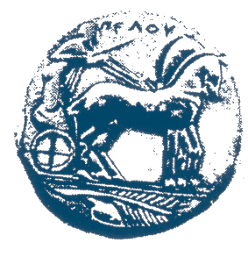 ΕΛΛΗΝΙΚΗ ΔΗΜΟΚΡΑΤΙΑΠΑΝΕΠΙΣΤΗΜΙΟ ΠΕΛΟΠΟΝΝΗΣΟΥ    Τμημα ΙΣΤΟΡΙΑΣ, ΑΡΧΑΙΟΛΟΓΙΑΣ ΚΑΙ ΔΙΑΧΕΙΡΙΣΗΣ ΠΟΛΙΤΙΣΜΙΚΩΝ ΑΓΑΘΩΝΔιεύθυνση: Ανατολικό Κέντρο , 24100 Καλαμάτα Τηλ.:2721065116, 2721065101, fax: 2721065112Πληροφορίες: Παναγούλα Καρλή , email: hamcc-secr @uop.gr